Прикреплённые файлы_Договор продажи открытые торги.docДоговор купли-продажи.docДоговор о задатке.doc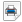 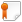 